 ЛЕТО С ПОЛЬЗОЙ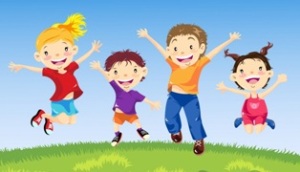 Лето – это особенный период в жизни ребенка,  долгожданный праздник широко открывающий дверь в мир природы, уникальная возможность познания, новых открытий, созидания, общения. Полноценное лето способно обеспечить детям запас энергии на весь будущий год. В то же время нельзя забывать о закреплении в памяти ребенка приобретенных в течение учебного года знаний и навыков. Самый продуктивный метод повторения пройденного материала – включить полученные за год знания и умения в рамки занимательных игр и упражнений.  Выполняйте их вместе со своими детьми дома, на прогулке, на отдыхе, в свободное время, при этом совмещая приятное с полезным. Не забывайте следить за ребенком, не оставляйте детей без внимания и присмотра.Развивайте мелкую моторику: Собирайте ягоды, грибы, природный материал для поделок ;Застегивайте молнии, кнопки, пуговицы, завязывайте шнурки;Попросите ребенка помочь полоть, рыхлить грядки;Выкладывайте на песке рисунки из камней, шишек, спичек, круп;Играйте с глиной, мокрым песком;Играйте с мячом: бросайте, ловите,  катайте.Продолжайте развивать мышцы речевого аппаратаВыполняйте по памятке артикуляционные упражнения;Учите ребенка тщательно жевать мясо (а не только сосиски и котлеты);Жуйте сырые овощи (морковь, редис, огурцы) и фрукты (яблоки, груши);Облизывайте языком с блюдца варенье, сметану, йогурт;надувайте и втягивайте щеки;Тренируйте силу и длительность выдоха: Надувайте воздушные шарики, резиновые игрушки, круги, мячики;Сдувайте одуванчики несколькими короткими, и долгим выдохом;Пускать мыльные пузыри через соломинку, тонкие трубочки;Дуйте на детские флюгера.В дождливые дни предложите ребенку: Собирать мозаику, конструктор, пазлы;Перебирать, сортировать крупы; делать узоры из семян, круп;Раскрашивать раскраски цветными карандашами;Складывать простые игрушки из бумаги (оригами);Вышивать крупным крестиком, пришивать пуговицы;Завинчивать гайки (игрушечные и настоящие);Плести из бисера;Лепить из пластилина, глины, теста.Поиграйте с детьми. «Какой, какая, какое?» Подбирайте определения (Какие бывают собаки: большие, служебные и т.д.);«Узнай по описанию» (кислый, желтый, сочный –лимон и т.д.)Называйте слова с определённым звуком (А –Аист, Арбуз, Арка и т.д.)Игры с мячом «Съедобное- несъедобное», «Живое -неживое», «Наоборот»«Что он может делать?»(цветок что делает? - растет, цветет, вянет и т.д.)Игра в слова, где изменяется только один звук: почка – дочка, точка-кочка…«Назови деревья». Ребенок называет деревья, растущие во дворе (городе, лесу, парке, деревне). Совместно со взрослым рассматривают ствол, листья, определяют их цвет, форму, размер.«Наоборот». Ребенок в ответ на предложенное вами слово, должен предложить свое, противоположное по смыслу. Например, утро – ночь, солнце – луна, твёрдый — мягкий и т.д.«Четвертый лишний». Взрослый называет 4 предмета, три из которых связаны каким-либо признаком, а четвертый из другой категории, ребенок должен выделить лишний предмет и аргументировать свой ответ. Например, снег, дождь, сапоги, град; дерево, цветок, кустарник, камень и т.п.«Жук и бабочка». Рассмотрите насекомых и найдите отличия: бабочка белая, желтая, крылышки тонкие; жук меньше бабочки, крылья жесткие; бабочка летает, жук ползает, летает, жужжит и т.Загадывайте детям загадки о лете.Пословицы и поговорки о лете можно выучить:Июньское тепло, милее шубы меховой.День летний – за зимнюю неделю.Лето пролежишь, зимой с сумой побежишь.Люди рады лету, а пчелы цвету.Не жди лета долгого, а жди лета теплого.Июль косит и жнет, долго спать не дает.В августе солнце греет, а вода холодеет.Проводя игры и упражнения с детьми, важно, чтобы дети отвечали полным ответом, верно проговаривали слова, правильно строили предложения и могли аргументировать ответ.Старайтесь поощрять ребенка добрым словом, улыбкой, одобрением. Играйте больше, будьте с ребенком позитивны и радуйтесь его успехам.Ориентировка в пространстве. Можно поиграть в различные варианты игры «Прятки». Попросите ребенка положить мяч под стол, а книгу на стол; посадить куклу справа от мишки, слева от кубика; спрятать куклу за шкаф и др. Можно прятать и искать предметы, при этом ребенок проговаривает все действия, правильно употребляя предлоги в предложениях  (Я спрятал зайку под стул. Мама достала мишку со шкафа и т.д.)Чтение Чаще читайте ребенку вслух. Это сближает ребенка и взрослого, развивает слуховое внимание, вызывает у ребенка желание научиться читать, создает условия для дальнейшего грамотного письма. Обсуждайте прочитанное, рассматривайте иллюстрации – пусть ребенок тренирует память и рассказывает вам, что он запомнил, что ему больше понравилось в сказке или рассказе. Попросите его описать понравившегося героя. Рассматриваете ли вы картинку, читаете ли книгу, слушаете ли сказку - обращайте внимание ребёнка на редко встречающиеся в бытовых разговорах обороты речи, спрашивайте и уточняйте, что значит то или иное слово.Уважаемые родители! Помните, что у ребенка, как и у взрослого, может быть разное настроение и самочувствие. Никогда не приступайте к занятиям и играм в плохом настроении! Учитывайте личные особенности своего ребенка, привлекайте родительскую интуицию и желание помочь, чтобы вместе с малышом преодолевать речевые затруднения. Чаще ободряйте ребенка, хвалите и тогда ему будет легче и интересней заниматься. Развивайте речь своего малыша с выдумкой, фантазией, играя, и Вы увидите, что Ваши труды будут вознаграждены будущими школьными успехами вашего ребенка.Успехов Вам!